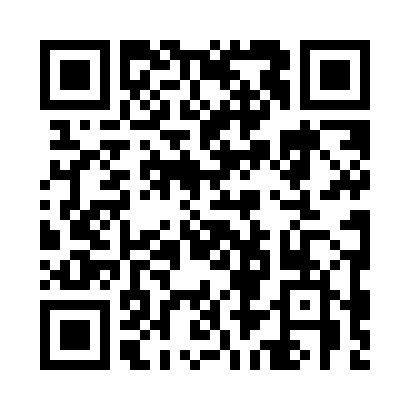 Prayer times for Bas-Kouilou, CongoWed 1 May 2024 - Fri 31 May 2024High Latitude Method: NonePrayer Calculation Method: Muslim World LeagueAsar Calculation Method: ShafiPrayer times provided by https://www.salahtimes.comDateDayFajrSunriseDhuhrAsrMaghribIsha1Wed5:006:1212:103:326:097:162Thu5:006:1212:103:326:097:163Fri5:006:1212:103:326:087:164Sat5:006:1212:103:326:087:165Sun5:006:1212:103:326:087:166Mon5:006:1212:103:326:087:157Tue5:006:1212:103:326:087:158Wed5:006:1212:103:326:087:159Thu5:006:1212:103:326:077:1510Fri5:006:1212:103:326:077:1511Sat5:006:1212:103:326:077:1512Sun5:006:1212:103:326:077:1513Mon5:006:1212:103:326:077:1514Tue5:006:1212:103:326:077:1515Wed4:596:1212:103:326:077:1516Thu4:596:1212:103:326:077:1517Fri4:596:1212:103:326:077:1518Sat4:596:1212:103:326:077:1619Sun5:006:1312:103:336:077:1620Mon5:006:1312:103:336:077:1621Tue5:006:1312:103:336:077:1622Wed5:006:1312:103:336:077:1623Thu5:006:1312:103:336:077:1624Fri5:006:1312:103:336:077:1625Sat5:006:1312:103:336:077:1626Sun5:006:1412:103:336:077:1627Mon5:006:1412:103:336:077:1728Tue5:006:1412:113:346:077:1729Wed5:006:1412:113:346:077:1730Thu5:006:1412:113:346:077:1731Fri5:006:1512:113:346:077:17